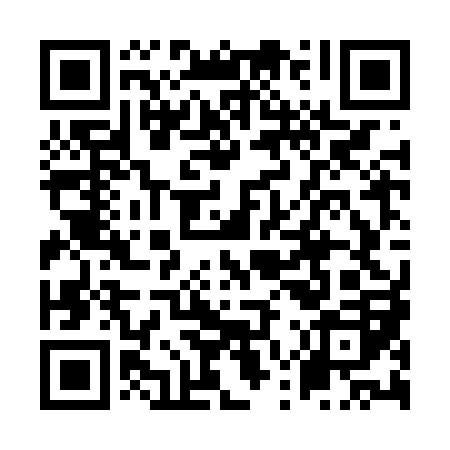 Ramadan times for Balsupiai, LithuaniaMon 11 Mar 2024 - Wed 10 Apr 2024High Latitude Method: Angle Based RulePrayer Calculation Method: Muslim World LeagueAsar Calculation Method: HanafiPrayer times provided by https://www.salahtimes.comDateDayFajrSuhurSunriseDhuhrAsrIftarMaghribIsha11Mon4:514:516:5112:374:256:246:248:1712Tue4:484:486:4912:374:266:266:268:1913Wed4:454:456:4612:364:286:286:288:2114Thu4:434:436:4412:364:296:306:308:2415Fri4:404:406:4112:364:316:326:328:2616Sat4:374:376:3912:364:336:346:348:2817Sun4:344:346:3612:354:346:366:368:3018Mon4:314:316:3412:354:366:386:388:3219Tue4:294:296:3112:354:376:396:398:3520Wed4:264:266:2912:344:396:416:418:3721Thu4:234:236:2612:344:406:436:438:3922Fri4:204:206:2412:344:426:456:458:4223Sat4:174:176:2112:344:436:476:478:4424Sun4:144:146:1912:334:456:496:498:4625Mon4:114:116:1612:334:466:516:518:4926Tue4:084:086:1412:334:486:536:538:5127Wed4:054:056:1112:324:496:556:558:5428Thu4:014:016:0912:324:516:576:578:5629Fri3:583:586:0612:324:526:596:598:5830Sat3:553:556:0312:314:547:017:019:0131Sun4:524:527:011:315:558:028:0210:041Mon4:494:496:581:315:568:048:0410:062Tue4:454:456:561:315:588:068:0610:093Wed4:424:426:531:305:598:088:0810:114Thu4:394:396:511:306:018:108:1010:145Fri4:354:356:491:306:028:128:1210:176Sat4:324:326:461:296:038:148:1410:197Sun4:294:296:441:296:058:168:1610:228Mon4:254:256:411:296:068:188:1810:259Tue4:224:226:391:296:078:208:2010:2810Wed4:184:186:361:286:098:228:2210:31